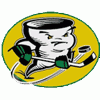 GREAT PLAINS COLLEGIATE INLINE HOCKEY LEAGUEwww.greatplainshockey.com1100 TOWN AND COUNTRY COMMONS DRIVECHESTERFIELD, MO 63006-7361Roller Hockey Club/Team Invoice (Pre-Season tourney fee)2018-2019 Season Invoice Date: 8/22/ 2018	 EIN: 26-1095765INVOICE 0072015 2015 PREASON TOURNEY:       $400Check to be made payable and sent to:GPCIHL1100 TOWN AND COUNTRY COMMONS DRIVECHESTERFIELD, MO 63006-7361Please call with questions:Tom Fussner, Season Directorthomasfussner@gmail.com 314-503-4467      